Plotting Linear Graphs Plotting Linear Graphs Plotting Linear Graphs Plotting Linear Graphs Plotting Linear Graphs Plotting Linear Graphs Plotting Linear Graphs Plotting Linear Graphs Plotting Linear Graphs Plotting Linear Graphs Plotting Linear Graphs Plotting Linear Graphs Plotting Linear Graphs (a) (a) (a) (a) (a) (a) (b) (b) (b) (b) (b) (b) (b) 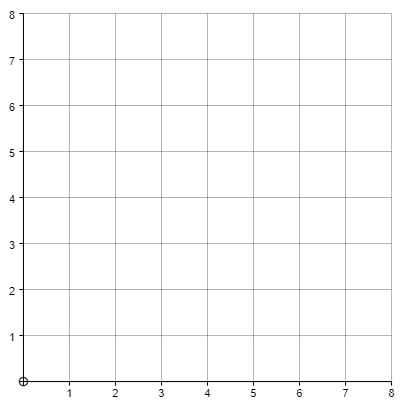 (c)  (c)  (c)  (c)  (c)  (c)  (d) (d) (d) (d) (d) (d) (d) 